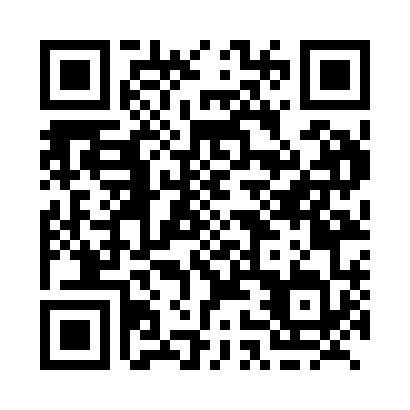 Prayer times for Sooke, British Columbia, CanadaMon 1 Jul 2024 - Wed 31 Jul 2024High Latitude Method: Angle Based RulePrayer Calculation Method: Islamic Society of North AmericaAsar Calculation Method: HanafiPrayer times provided by https://www.salahtimes.comDateDayFajrSunriseDhuhrAsrMaghribIsha1Mon3:195:181:196:489:1911:192Tue3:195:191:196:489:1911:193Wed3:195:201:196:489:1911:194Thu3:205:201:206:489:1811:195Fri3:205:211:206:489:1811:196Sat3:215:221:206:479:1711:197Sun3:215:231:206:479:1711:188Mon3:225:241:206:479:1611:189Tue3:225:241:206:479:1611:1810Wed3:235:251:206:469:1511:1811Thu3:235:261:216:469:1411:1712Fri3:245:271:216:469:1411:1713Sat3:245:281:216:459:1311:1714Sun3:255:291:216:459:1211:1615Mon3:265:301:216:459:1111:1616Tue3:265:311:216:449:1011:1517Wed3:285:331:216:449:0911:1318Thu3:305:341:216:439:0811:1119Fri3:325:351:216:439:0711:0920Sat3:345:361:216:429:0611:0821Sun3:365:371:216:419:0511:0622Mon3:385:381:216:419:0411:0323Tue3:405:391:216:409:0311:0124Wed3:435:411:216:399:0210:5925Thu3:455:421:216:399:0010:5726Fri3:475:431:216:388:5910:5527Sat3:495:441:216:378:5810:5328Sun3:515:461:216:368:5710:5129Mon3:535:471:216:368:5510:4830Tue3:555:481:216:358:5410:4631Wed3:575:501:216:348:5210:44